Your recent request for information is replicated below, together with our response.The number of enforcement actions taken by Police Scotland against wheeled-vehicle riders (such as bicycles/scooters/skateboards) for riding on pavements or pedestrian areas, in the City of Edinburgh, in the five most recent reporting years. To report separately on motorised (e.g. electric, petrol) and unmotorised wheeled vehicles, where this information is recorded.Having considered these questions in terms of the above Act, I regret to inform you that I am unable to provide you with the information you have requested, as it would prove too costly to do so within the context of the fee regulations.  As you may be aware the current cost threshold is £600 and I estimate that it would cost well in excess of this amount to process your request. As such, and in terms of Section 16(4) of the Freedom of Information (Scotland) Act 2002 where Section 12(1) of the Act (Excessive Cost of Compliance) has been applied, this represents a refusal notice for the information sought.By way of explanation, Police Scotland operates a number of crime recording systems. Whilst robust statistical analysis can be made of the data held on each of our systems, they are not, at present, designed to enable the retrieval of the highly specific information as per your request. In this instance, it is not possible to carry out a force wide search for specific terms or keywords on our crime systems.As such, the only way to provide an accurate response to your request would be to carry out case by case assessment of thousands of crime reports for the time period requested, to establish whether motorised or non-motorised bicycles, scooters or skateboards were mentioned and how it related to the offence - an exercise which I estimate would far exceed the cost limit set out in the Fees Regulations.To illustrate between 01/01/2018 and 31/07/2023, an initial check has established there were over 800 road traffic collisions involving a pedal cyclist and/or scooter and a manual check of thousands more would be required to capture those involving a skateboard. To assist, here are some offences which do relate to bicycles but again they don't specifically align to the information being requested above.  These are:  Dangerously riding a bicycle or tricycleCarelessly or inconsiderately riding a bicycle or tricycleDrunk when riding a bicycleBicycles, other offencesYou can access our published crime statistics via the following link: Crime data - Police ScotlandPlease note that the quarterly data is displayed by recorded/detected and the location is the Multi-Member Ward area (MMW) which in this case is ‘City of Edinburgh’. Use the filter in the ‘Aggregate Crime Classification’ column, for the relevant offence. The number of collisions recorded by Police Scotland between pedestrians and wheeled vehicles (motorised and unmotorised) on pavements or pedestrian areas in the City of Edinburgh in the five most recent reporting years. I am afraid that the gathering of this data is also quite complex and the very specific nature of your request means that in terms of Section 16(4) of the Freedom of Information (Scotland) Act 2002 where Section 12(1) of the Act (Excessive Cost of Compliance) has been applied, this represents a refusal notice for the information sought. This refers specifically to where a collision involves a pedestrian or occurs on a pavement or pedestrian area and consequently over 800 reports would require to be manually checked to establish whether this was a factor. In more general terms I can provide you with some related data which I hope is of some assistance:Table 1: Road Traffic Collisions involving a pedal cyclist.Edinburgh Division.1st January 2018 to 31st July 2023, Calendar Years.Table 2: Road Traffic Collisions involving an Electric Bike / Scooter Edinburgh Division.1st January 2018 to 31st July 2023, Calendar Years.Notes to tables:All statistics are provisional and should be treated as management information. All data have been extracted from Police Scotland internal systems and are correct as a 30th August 2023.Data excludes non-injury collisions as per standard operating procedure.Please note, the data has been extracted from the CRaSH database.NB On the 12th June 2019, CRaSH was implemented within D Division. On the 3rd July 2019, CRaSH was implemented across the other Police Divisions within Police Scotland. CRaSH replaced the existing procedures for recording Road Traffic Collisions.Please note, Road Traffic Collisions involving at least 1 x 'E-Scooter' / 'Electric Scooter' / 'Electric Scooter - Private' / 'Unregistered Electrical Scooter' / 'Scooter Electric - Privately Owned' / 'Scooter Electric - Private Owned' / 'Childrens E-Scooter', from the free text variable 'Other Vehicle Type'.Note - the data is subject to change and will be updated on the next extract of data from CRaSH on 3rd September 2023.If you require any further assistance please contact us quoting the reference above.You can request a review of this response within the next 40 working days by email or by letter (Information Management - FOI, Police Scotland, Clyde Gateway, 2 French Street, Dalmarnock, G40 4EH).  Requests must include the reason for your dissatisfaction.If you remain dissatisfied following our review response, you can appeal to the Office of the Scottish Information Commissioner (OSIC) within 6 months - online, by email or by letter (OSIC, Kinburn Castle, Doubledykes Road, St Andrews, KY16 9DS).Following an OSIC appeal, you can appeal to the Court of Session on a point of law only. This response will be added to our Disclosure Log in seven days' time.Every effort has been taken to ensure our response is as accessible as possible. If you require this response to be provided in an alternative format, please let us know.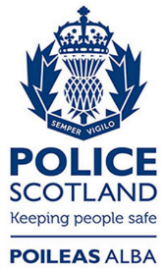 Freedom of Information ResponseOur reference:  FOI 23- 2107Responded to:  xx September 2023Collision Severity201820192020202120222023Fatal012000Serious274653484310Slight12512388869521Total15217014313413831Collision Severity2020202120222023Fatal0000Serious1131Slight1410Total2541